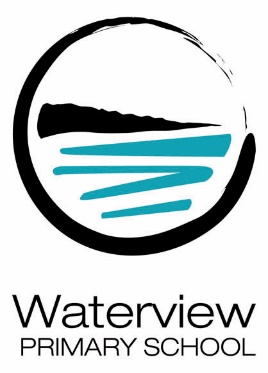 Telephone: 09 828 7227	 		10 Herdman StreetEmail:office@waterview.school.nz		Waterview 1026https://www.waterview.school.nz/		Auckland, New ZealandDear ApplicantThank you for expressing an interest in the position of Deputy Principal at Waterview Primary School.This is a fully released position, however the Assistant and Deputy Principals at Waterview Primary School are required to cover classes or take groups when required.School visits are welcomed.  Please phone to arrange a suitable time on 09 828 7227.The following are included in this application pack:Information about our school Application for EmploymentDeputy Principal Job DescriptionKey qualitiesKey criteriaThe application for appointment is to be returned with your C.V. by Thursday 12th December 2019Timeline for appointment:Applications close			Thursday 12th December 2019	Shortlisted candidates notified by	Tuesday 17th December 2019Interviews completed 			Wednesday 18th December – Saturday 21st December 2019Candidates notified of outcome		Monday 23rd December 2019The appointment commences at the beginning of the 2020 school year, Thursday 30th January 2020.Please return, by the due date to principal@waterview.school.nzKind RegardsBrett SkeenPrincipal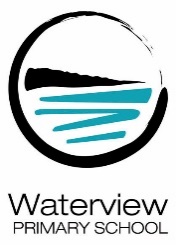 School Information                                                                                                                                                              Waterview Primary School is a vibrant Multicultural Innovative Learning Environment (ILE) school in Central West Auckland.Our dedicated and highly skilled staff pride themselves in teaching all curriculum areas to a high standard to nurture lifelong learners.Waterview Primary is fortunate in having parents/caregivers, Board of Trustees, PTA and community that are committed and supportive of our school and children.At Waterview we believe education is a shared partnership between school and home.  As a P.B.4.L School we encourage parents/caregivers to participate in their child’s learning to improve children’s wellbeing and educational achievement.Waterview Primary currently provides quality education for 337 students from Years 1-6.  Currently we are experiencing roll growth and this will continue due to a large number of residential developments in our community.Stage two new build for block two will begin in December 2019 providing four new learning Hubs (12 classrooms) catering for 280 children.The 4 Hubs will hopefully be ready for Term 1 2021.  APPLICATION FOR EMPLOYMENT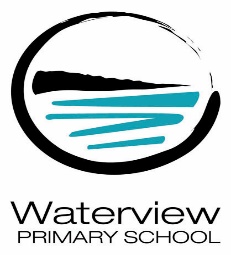 Important Notes for ApplicantsThank you for applying for a position with our school.  Please ensure you have a copy of the position description before completing this application. Please fully complete this form personally. First, read it through, then answer all questions and make sure you sign and date where indicated on the last page. Attach a curriculum vitae (CV) containing any additional information, if necessary.Copies only of qualification certificates should be attached. If successful in your application, you will be required to provide the originals as proof of qualifications. If you are selected for an interview you may bring whānau/support people at your own expense. Please advise if this is your intention. Failure to complete this application and answer all questions truthfully may result in any offer of employment being withdrawn or appointment being terminated, if any information is later found to be false. All applicants will be required to give consent to a Police vet. a) Applicants may not be employed as a children’s worker if they have been convicted of a specified offence listed in Schedule 2 of the Children’s Act 2014, unless they obtain an exemption. The Criminal Records (Clean Slate) Act 2004 will not apply to these specified offences and these offences will be included in your Police vetting results.  b) The Clean Slate Act provides certain convictions do not have to be disclosed providing:you have not committed any offence within 7 consecutive years of being sentenced for the offence you did not serve a custodial sentence at any timethe offence was neither a specified offence under the Clean Slate Act 2004 nor a specified offence under the Children’s Act 2014 you have paid any fines or costs Please note that you are not obliged to disclose convictions if you meet the above conditions but can do so if you wish. If you are uncertain as to whether you are eligible contact the Ministry of Justice.Shortlisted applicants being interviewed will need to provide originals of both a primary identity document (e.g. passport) and a secondary identity document (e.g. New Zealand driver license).  A list of acceptable primary and secondary documents is available in the last sections of the Children’s Regulations 2015.This information will be held by the employer. For the successful candidate this document will be held on their personal file, otherwise the information provided will be securely destroyed after 90 days. You may access it in accordance with the provisions of the Privacy Act 1993.Custodial Sentence means a sentence of imprisonment and includes corrective training, preventive detention, a sentence of imprisonment served by home detention, borstal training, detention centre training and any other sentence that requires the full-time detention of an individual.  Non-custodial sentence includes, but is not limited to, a community-based sentence, a sentence of home detention, a sentence of a fine or reparation, a suspended sentence of imprisonment, and a specified order.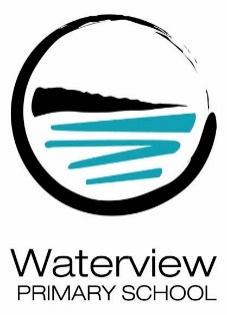 Identity Verification, Criminal Record and Right to WorkPlease tick the appropriate boxes: Educational Qualifications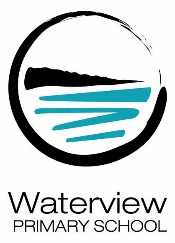 Employment HistoryPlease list your work experience for the last five years beginning with your most recent position. Please include months as well as years worked and explain any gaps in employment.  If you were self-employed, give details. Attach additional sheets if necessary.CONFIRMATIONSignature of applicant:								Date: 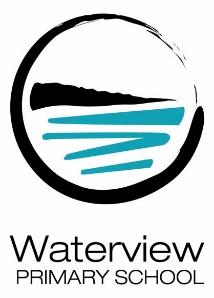 Waterview Primary SchoolDeputy Principal Job Description 4MUName:Responsible to:	PrincipalEmployee Signed:  ___________________________	Date:  ______Principal Signed:  ____________________________	Date:  ______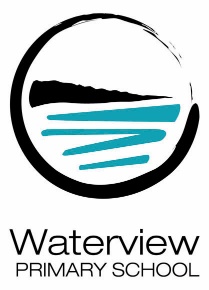 Key Qualities	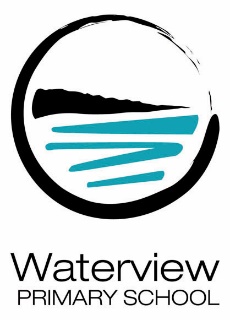 Key CriteriaThe position you have applied for requires specific knowledge, skills, attributes and personal characteristics. These key criteria are stated in the position description.  Please outline below how you meet each of these attributes and abilities.  Even if you are attaching a CV, please fill this out in full. The contact person cited in the advertisement can assist with any questions.Signature __________________________________         Date Note:	If completing this electronically a hard copy (signed) must be provided.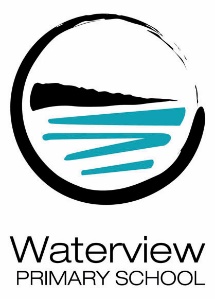 DEPUTY PRINCIPAL APPLICATION FORMDEPUTY PRINCIPAL APPLICATION FORMDEPUTY PRINCIPAL APPLICATION FORMDEPUTY PRINCIPAL APPLICATION FORMDEPUTY PRINCIPAL APPLICATION FORMDEPUTY PRINCIPAL APPLICATION FORMDEPUTY PRINCIPAL APPLICATION FORMPersonal DetailsPersonal DetailsPersonal DetailsPersonal DetailsPersonal DetailsPersonal DetailsPersonal DetailsSurname: Surname: Surname: Preferred title (please circle)Mr/Mrs/Ms/MissPreferred title (please circle)Mr/Mrs/Ms/MissPreferred title (please circle)Mr/Mrs/Ms/MissPreferred title (please circle)Mr/Mrs/Ms/MissFirst Name: First Name: First Name: First Name: First Name: First Name: First Name: Contact DetailsContact DetailsContact DetailsContact DetailsContact DetailsContact DetailsContact DetailsAddress:Address:Address:Address:Address:Address:Address:Telephone – Home:Telephone – Home:Telephone – Home:Work: Work: Work: Work: Mobile: Mobile: Mobile: Email:Email:Email:Teacher Registration No.:Teacher Registration No.:Teacher Registration No.:Expiry Date:Expiry Date:Expiry Date:Expiry Date:Present PositionPresent PositionPresent PositionPresent PositionPresent PositionPresent PositionPresent PositionSchool:School:School:Location:Location:Location:Location:Position Held:Position Held:Position Held:Time Position Held:Time Position Held:Time Position Held:Time Position Held:Employment HistoryEmployment HistoryEmployment HistoryEmployment HistoryEmployment HistoryEmployment HistoryEmployment HistoryPlease outline your experience in relation to this teaching position:Please outline your experience in relation to this teaching position:Please outline your experience in relation to this teaching position:Please outline your experience in relation to this teaching position:Please outline your experience in relation to this teaching position:Please outline your experience in relation to this teaching position:Please outline your experience in relation to this teaching position:SchoolYear LevelPositions HeldPositions HeldUnitsDate FromDate ToEducational QualificationsEducational QualificationsEducational QualificationsEducational QualificationsEducational QualificationsEducational QualificationsEducational QualificationsType of QualificationType of QualificationDate ReceivedEducational InstitutionEducational InstitutionEducational InstitutionEducational InstitutionImmigration information Are you a New Zealand citizen?                                                                       Yes       No If not, do you have resident status, or                                                               Yes       No A current work permit                                                                                        Yes       No Have you ever had a criminal conviction?                                                         Yes      No If “Yes” please detail:  (A board may not employ or engage a children’s worker who has been convicted of an offence specified in Schedule 2 of the  Children’s Act 2014. The Clean Slate Act does not apply to schedule 2 offences.)Have you ever received a police diversion for an offence?                               Yes       No If “Yes”’ please detail: Have you ever been discharged without conviction for an offence?                 Yes       No If “Yes” please detail:Do you have a current New Zealand driver’s licence?                                       Yes      No Have you ever been convicted of a driving offence which resulted in                Yes      No temporary or permanent loss of licence, or imprisonment? If “Yes”’ please detail: Are you awaiting sentencing or do you have charges pending?                       Yes       No If “Yes”’ please state, the nature of the conviction/cases pending: In addition to other information provided are there any other factors                Yes       No that we should know to assess your suitability for appointment and your ability to do the job? If “Yes”, please detail: Have you ever been the subject of any concerns involving child safety?         Yes       No If “Yes” please detail:Are you aware of any injury or medical condition that could impact                 Yes       No on your ability to perform this job effectively? If “Yes”, please detailFor teaching/principal positions: Do you hold a current practising certificate from the Teaching Council            Yes       No of Aotearoa New Zealand?                                                                                                         Please enter your registration number: NameLocationNumber of years completedHighest Qualification GainedSecondary SchoolUniversityOtherPeriod worked(please specify the start and end dates)    Start date                        End datePeriod worked(please specify the start and end dates)    Start date                        End datePeriod worked(please specify the start and end dates)    Start date                        End dateEmployer’s name(or reason for gap in employment)Position heldReason for leaving  totototototoRefereesRefereesRefereesPlease provide the names and contact details of three referees overleaf.  Referee’s reports are confidential to the Board.  Referees will only be contacted for candidates who are short listed.Please provide the names and contact details of three referees overleaf.  Referee’s reports are confidential to the Board.  Referees will only be contacted for candidates who are short listed.Please provide the names and contact details of three referees overleaf.  Referee’s reports are confidential to the Board.  Referees will only be contacted for candidates who are short listed.Referee’s DetailsReferee’s DetailsFull Name:Position:Relationship to applicant:Full Name:Position:Relationship to applicant:Full Name:Position:Relationship to applicant:Contact Details:   HomeContact Details:   HomeWorkMobileMobileEmailFull Name:Position:Relationship to applicant:Full Name:Position:Relationship to applicant:Full Name:Position:Relationship to applicant:Contact Details:   HomeWorkWorkMobileEmailEmailFull Name:Position:Relationship to applicantFull Name:Position:Relationship to applicantFull Name:Position:Relationship to applicantContact Details:   HomeWorkWorkMobileEmailEmailYes/NoI certify that the information given in this application is, to the best of my knowledge, true and correct. I understand that the claims made in my application may be checked.I understand that if I have supplied incorrect or misleading information, or have omitted any important information, I may be disqualified from appointment, or if appointed, may be dismissed.I am currently registered to teach in New Zealand.In accordance with the Privacy Act, I authorise the board of trustees to:Obtain further information from the referees listed in this application, and I consent to the referees disclosing such information to the board.Obtain information in relation to my application from persons not listed as referees, and I consent to these persons disclosing pertinent information to the board.Contact the Education Council.Student safetyI have never been the subject of a complaint about the safety of a student.Do you have any matters relating to yourself currently or previously before the Teachers Council?If yes, please comment. Insert another sheet of paper with more detail.Offences against the lawI have never been convicted of an offence against the law (excluding minor traffic convictions).I have no pending charges of an offence against the law.I have pending charges of an offence against the lawIf yes, please comment. Insert another sheet of paper with more detail.Do you have any known health condition that may affect your ability to carry out the duties and responsibilities outlined in the job description?If yes, please comment. Insert another sheet of paper with more detail.Have you changed your name by deed poll / statutory declaration?If so, other names known as:I know of no reason why I would not be suitable to work with children or young people.TrueFalseKey TasksExpected ResultsProfessional Learning & Development Undertake professional support and guidanceActively participate in all PLD opportunities offeredBe open to learningCommit to making on-going improvements to practice in order to improve outcomes for studentsProfessional LeadershipProfessional DevelopmentActively support, strengthen and develop the capacity of teacher leaders throughout the schoolBe a role model for staff on professional behaviourKeep up to date with current management and professional practicesManage and support induction of new staff membersActively support the Principal and deputise in the absence of the PrincipalAssessmentWork alongside the Principal to monitor school-wide achievement and Annual goalsWork with the Principal to compile school-wide assessment and reporting systemsSchool Climate/Pastoral CareMaintain positive school tone- in conjunction with other senior leadersSupport teachers with behavioural management Work with students and support them with our school-wide values/expectations as requiredMaintain a high profile in the playground to ensure that the duty pattern is working effectivelyWork alongside the Principal to ensure that complaints and issues at all levels are dealt with promptly and in accordance with complaints procedureSchool AdministrationOversee the timetabling and organisation of school events with relevant staffComplete appraisals of staff as indicated by school documentationUndertake informal and formal observations of teachers as requiredPolicy & Programme ManagementPlanning and Assessment Provide guidelines and guidance for teacher planning and assessment specifying:Format and StructureQualityTimetablesWork in partnership with all staff to ensure that the students’ progress is monitored and trackedWork alongside the Principal to ensure there is a focus on the achievement of Maori and Pacific Island studentsEnsure that planning and curriculum enable and foster excellence and that they cater for the needs of all studentsStaff Management Appraisal/Performance Management Complete appraisals as indicated by school documentationUndertake informal and formal observations of teachers as requiredSchool Wide CommunicationWork with the Principal to maintain effective communication systemsActively listen to and seek the views of the staff on relevant mattersRelationship Management Take a full and active role in fostering and developing effective and supportive relationships both within the school and its communityUpdate SLT regularly on matters relating to school focus areasReport regularly to the BOT on student achievement Finance & Asset ManagementProvide assistance to the Principal regarding the development of the annual budget and annual planHelp oversee the effective and efficient use of financial resources and assets, to support teaching and learning programmes, within delegated areas of authorityAdditional ResponsibilitiesSENCOManaging RelieversUpdating School CalendarSchool Policy reviewsAttending/Managing Parent InterviewsKey qualities for our deputy principalExcellent communication and people skills, a team leader, loyal and organisedIs committed to building strong relationships with leaders, whanau, staff, the wider community and all other stakeholdersSomeone who is able to reflect on their own performance and adapt and make change where necessaryHas the ability and confidence to teach and model lessons across the schoolA team player who leads by example and is willing to contribute to all areas of the schoolA positive role model for others; caring, shows empathy, with a sense of humourA leader of learning who will make a positive contribution to our school community Is culturally responsive, ready to be fully involved in the culture and day to day effective leadership of the schoolGives support, and is able to challenge and grow our learners, teachers and leadersIs motivated, and capable of building teacher capability, accelerating student achievement and able to drive the strategic direction of the schoolThe ability to facilitate and lead whole school professional development, assemblies and eventsCommitted to continuing/developing the best learning environments, holding high expectations for consistency across the schoolHas the confidence to be a delegate authority in the absence of the principalCriteria (knowledge, skills, attributes, personal characteristics) Past roles in which you have demonstrated the criteriaWhat did you do which demonstrated thisKey achievementsI certify that:The information I have supplied in this application is true and correct. I confirm in terms of the Privacy Act 1993 that I have authorised access to referees. I know of no reason why I would not be suitable to work with children/young people.I understand that if I have supplied incorrect or misleading information, or have omitted any important information, I may be disqualified from appointment, or if appointed, may be liable to be dismissed.